North American Division2018 Offertory ReadingsOur mission as a church is “to reach the North American Division territory with the distinctive, Christ-centered Seventh- day Adventist message of Hope and Wholeness.” Stewardship Ministries is dedicated to helping members catch this vision. Funds received through offerings make an impact on preaching the gospel to save the lost.Systematic giving is part of being a faithful steward. When we return tithe, we are recognizing that God owns everything. Giving offerings expresses our gratitude for what God has done for us. God loves a cheerful giver, and He has chosen this method to support those who preach the gospel as they reach the world with His message.You will find an extensive selection of videos that emphasize various offerings by visiting our website at www.nadstewardship. org. You can use them in conjunction with the offering appeals or in place of. They average between a-minute-and-a-half to two minutes in length.Faithful stewardship is a matter of the heart. We don’t give to receive love and blessings from God. We give because we have already received God’s love and blessings. We give because our hearts and lives are full of the joy of the Lord, and giving is a natural response. We give because we want to live out God’s character of abundant generosity—especially as exhibited through the giving of the Ultimate gift: the life of His Son.God’s blessings to you as you help others experience the joy of faithful stewardship.John Mathews   	Bonita J. Shields 
Director	Associate DirectorNADSTEWARDSHIP.ORGAbout the AuthorJames Hoffer is a retired Seventh-day Adventist minister.   He   served for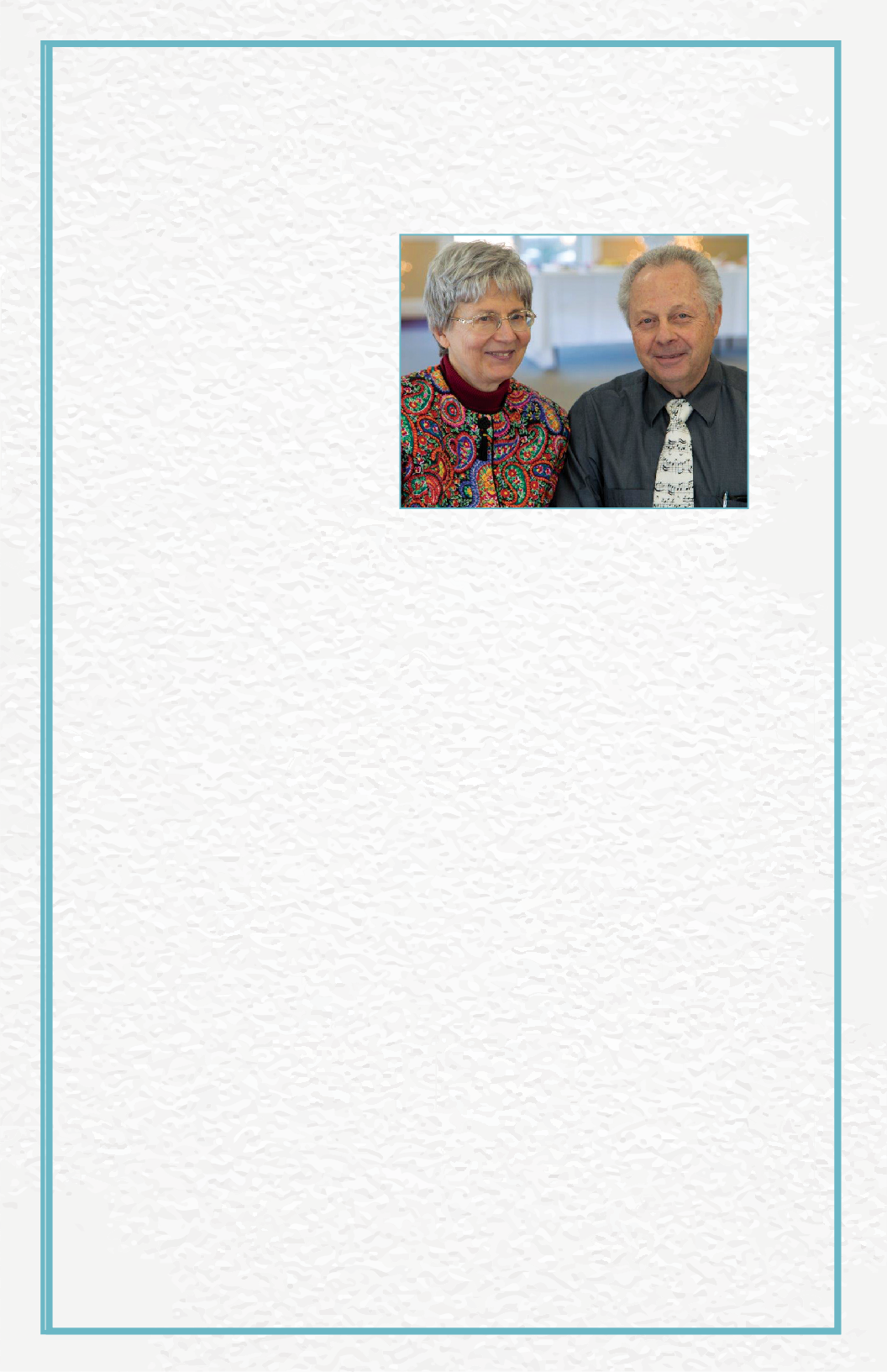 46 years as a pastor  in  the Ohio, Michigan, and Chesapeake conferences, including six years as a departmental  secretary in   Uruguay   and Brazil.He  is  an  author,  public speaker, poet, editor, proofreader, musician, and linguist fluent in Spanish and Portuguese, with a working knowledge of German and Italian. After retiring, he was a copy editor and proofreader for the Review and Herald Publishing Association in Hagerstown, Maryland. The recent publication of his  book, Secrets and Mysteries of the Lost Ark: A Bible Adventure (www.lostarkseminar.com), has led to speaking appointments at camp meetings, pastoral retreats, and churches.Jim is also an amateur radio operator with the call sign KW8T, and since 1985 he has served as world president of the Adventist Amateur Radio Association International (www.aarai.org).He and his wife, Ruth, reside in Berkeley Springs, West Virginia.About the ReadingsThis material can  be  translated,  printed,  or  photocopied  by Seventh-day Adventist entities without securing further permission. Republished documents should include the credit line: North American Division Stewardship Ministries.NKJV: Unless otherwise indicated, all Bible texts are from the New King James Version. Copyright © 1979, 1980, 1982 by Thomas Nelson, Inc., Publishers.NIV: Scripture quotations marked (NIV) are taken from the Holy Bible, New International Version®, NIV®. Copyright © 1973, 1978, 1984, 2011 by Biblica, Inc.™ Used by permission of Zondervan. All rights reserved worldwide. www.zondervan. comThe “NIV” and “New International Version” are trademarks registered in the United States Patent and Trademark Office by Biblica, Inc.™Scripture quotations marked NLT are taken from the Holy Bible, New Living Translation, copyright © 1996, 2004, 2007 by Tyndale House Foundation. Used by permission of Tyndale House Publishers, Inc., Carol Stream, Illinois 60188. All rights reserved.About the Personal Giving PlanThe North American Division encourages the use of the Personal Giving Plan. This plan was developed to assist members in systematic giving. The plan suggests that, in addition to returning 10 percent of a member’s personal income as tithe, certain percentages be dedicated as offering to three main categories:CHURCH BUDGET:  3-5 percentConference Advance: 1-2 percent (Education, evangelism, VBS, summer camps, and union magazines)World Budget:  1-3 percentThirteenth Sabbath Offerings 2018Inter-American Division	March 31*North American Division	June 30* Northern Asia-Pacific Division	September 29* Southern Asia-Pacific Division	December 29*Mission Investment Projects 2018North Pacific Union* Lake Union** Special Project DevelopmentAuthor: James Hoffer Editor: Bonita J. ShieldsCover and Layout: Vanessa PerláNorth American Division Stewardship Ministries © 2017Dear Presenter,Thank you for your willingness to share the offering appeals with your local congregation. It is a wonderful and gratifying responsibility. How you present these readings could determine how effective they are. Here are some suggestions you may want to consider before you share:Pray: Pray for the power of the Holy Spirit. Pray that God will use your words to speak to the hearts of the congregation.Practice: Read over the appeal at least three times to familiarize yourself with it. Find key words (underline or highlight them) to emphasize throughout the reading. Strive to share these readings with excellence.Preparation: There may be times when other materials are sent to your local church to distribute or present along with the appeal. Please use them accordingly, and determine how they can be used most effectively.Present With Passion: Read slowly and clearly. It is an amazing responsibility to lead out the worship in giving. Fill your heart with the thoughts presented, and God will do the rest.May God richly bless you and speak through you as we take this journey together in 2018.  January 6	CHURCH BUDGETTaking inventory. For businesses and enterprises whose fiscal year coincides with the calendar year, the first week of January is crucial. And the numbers they come up with have a direct bearing on their business tax liability. The average person would have no idea of the complexity of this process. Goods on hand, goods sold, goods in transit, raw materials, equipment including vehicles, etc.—it all figures in, and depending on the size of the company or store, it usually requires the collaboration of a team of people.On a personal level, the beginning of the year is an opportune time for the Christian to take a “spiritual inventory.” This is what happened at the end of each Hebrew year, in conjunction with the Day of Atonement. The Bible records it this way: “And the LORD spoke to Moses, saying: ‘Also the tenth day of this seventh month shall be the Day of Atonement. It shall be a holy convocation for you; you shall afflict your souls, and offer an offering made by fire to the LORD” (Lev. 23:26, 27, NKJV). The NIV renders “afflict your souls” as “deny yourselves.” It refers to a special time of fasting, prayer, and no doubt self- examination.How did I handle my stewardship obligations last year? How will I handle them this year? May we not only give liberally for today’s offering, but this very week lay out a plan of systematic giving for ourselves and our families for 2018.  January	13ALBERTA ADVANCER. G. LeTourneau (1888-1969) was a Christian industrialist wo dedicated his life to “being a businessman for god.”  He was hugely successful, designing and developing his own line of earth-moving equipment.LeTourneau was the maker of nearly 300 inventions, and had hundreds of patents in his lifetime.  As he succeeded financially, he increased his giving to the point where he was giving 90% of his income to the Lord’s work.I shovel out the money, and god shovels it back – but god has a bigger shovel. – R.G LeTourneauYou may be thinking, “I could give 90% too if I was a multi-millionaire.”  Maybe so, but LeTourneau didn’t start out wealthy.Today is our opportunity to participate in a larger ministry—that of our local conference. Please join me as a partner in supporting our Alberta Advance projects where discipleship is taking in the most meaningful ways such as in our  Sabbath School, Youth Camp, Northern Ministry and more. January	20CHURCH BUDGETA thousand ways. Several years ago, when Pastor and Mrs. James Hoffer lived in St. Joseph, Michigan, they had dear neighbors across the street. The husband worked for the Whirlpool Corporation in Benton Harbor. One of his responsibilities was that of serving as chauffer, meeting important people at the various nearby airports, and driving them to and from company headquarters. As such, he was required to wear a nice business suit and tie to work every day. The Hoffers had always been faithful tithers, but at that time in their lives were struggling financially. They also knew that God has a thousand ways to provide for His faithful children, and were about to learn one of them.One day the neighbor called to say that they were planning to have a yard sale, and because Whirlpool had recently changed their dress code to casual, now her husband had several nice suits that he no longer needed. Then she said something like this: “Before I offer these nice suits to the public, I wonder whether you and Jim would like to come across the street and see whether any of them fit Jim; if so, we will make a special price.” Sure enough, five of the seven or eight suits were a perfect fit without any alterations. The price, $15 each! Unbelievable! He still wears some of those suits today.Be faithful in your giving! Do you like surprises? So does God, and you never know what He has in store for you next!  January	27RELIGIOUS LIBERTYThe supreme sacrifice. Many have had the privilege of participating in the Great Controversy Tour with Dr. and Mrs. Gerard Damsteegt of the Theological Seminary at Andrews University. It is an awesome experience to see history up close and personal, visiting Rome, Geneva, Zurich, Konstanz, Paris, and other Reformation sites. Probably the most impressive sites include the Colosseum, where many Christians were fed to the lions or burned at the stake; the cave in northern Italy, where many Waldensians were hunted down and killed; and Konstanz, site of the burning at the stake of both Hus and Jerome. To be standing at those very spots is an immensely moving moment. There was virtually no religious liberty in those dark days.Of course, these dedicated believers were only following in the footsteps of their Savior, who was tortured and died on the cross, becoming the supreme sacrifice of all time.It sort of puts our little sacrifices to shame, doesn’t it? Honestly now, how many of us have really sacrificed for the Lord?1 Corinthians 5:7 tells us that “Christ, our Passover, was sacrificed for us” (NKJV). And Hebrews 13:15 adds: “Therefore by Him let us continually offer the sacrifice of praise to God, that is, the fruit of our lips, giving thanks to His name.” To the best of our ability, and with God’s help, let us plan to sacrifice for Him and His cause, with our offerings, yes, but if necessary with our very lives.  February	3	CHURCH BUDGETAttributed value. One of the churches in the Berrien Springs area was planning a mission trip to the Dominican Republic. About three days before they were to leave, the organizer of the trip, a Spanish pastor in the area, called another pastor and said that something important had come up. He was not going to be able to go as their translator, and would he consider going in his place? This former missionary, who knew Spanish well, said that he would go.Just three days to pack! As he was preparing his suitcase and thinking about the destination, he remembered a beaten-up old baseball glove that was taking up space in a closet. Baseball is very much in the blood of Dominican boys, and a fortunate few find it to be a ticket to residence in the United States and maybe even to the Baseball Hall of Fame.During his time there, the pastor prayed and watched for just the right young man to appear. And, sure enough, a 14-year- old caught his eye. He had been extremely helpful at the construction site every day without fail. On the last day of the project, the pastor called him over and presented him with that baseball glove. The boy was thrilled! To him it was worth a million bucks, while for the pastor it was just a throwaway item from the closet.Worth and value are attributed. Beauty is in the eye of the beholder. As you consider your monetary resources, how much are they worth in the light of eternity? February	10IT IS WRITTEN CANADAIt Is Written Canada has a long history of sharing the hope and wholeness of Jesus through media, evangelistic Bible seminars, domestic mission to the North, and worldwide mission.  With a small but efficient and effective team, It Is Written Canada’s television program reaches over 100,000 people each week. Through advertising, DVDs, literature, Bible distribution, lay-training, and Discoveries in Revelation evangelistic seminars, It Is Written Canada reaches out to church members and the community alike. From security personnel at the airport in Kelowna, BC to viewers in Inuvik, NWT to a young person attending a Discoveries in Revelation seminar in Lindsay, ON, people all across Canada are being impacted for all of eternity as a result of what God is doing through this ministry. The support of the Seventh-day Adventist Church in Canada and each of the conferences throughout Canada accounts for 18% of It Is Written Canada’s budget.  The remaining 82% is completely funded by the faithful donations of individuals who are committed to partnering with God to finish His work. If every single Seventh-day Adventist in Canada gave a one time donation of $30, It Is Written Canada’s budget would be completely funded. Every loonie and toonie given makes the stories of changed lives possible. And there are so many more stories waiting to be told. Thank you for your generous support of this ministry.  February	17CHURCH BUDGETYes, your church has a budget! But the question now comes, “Do you and I have a budget?”It is a matter of great personal benefit to be careful about our finances, and a budget can be very helpful in making that happen. If you have not yet discovered this principle, perhaps a pastor or other financial counselor can help. We know that God is interested in our personal prosperity, and has counseled us in Scripture to that effect.Was Jesus careful about such matters? The Desire of Ages reports to us as follows: “They [Peter and John] saw the shroud and the napkin, but they did not find their Lord…. The graveclothes were not thrown heedlessly aside, but carefully folded, each in a place by itself…. It was Christ Himself who had placed those graveclothes with such care” (p. 789).If Jesus was careful about even His graveclothes, then we imagine that that carried over into the rest of His life, including being a careful worker in His father’s carpenter shop.Whether it’s our finances, possessions, relationships, health, or time, let’s be faithful stewards in all that we do. And God will bless. He always does! February	24ALBERTA ADVANCEThis past year, our hearts broke with the news of the death of a student at Mamawi Atosketan Native School (MANS). “Before I came here, I didn’t feel school was all that important,” he had said. In fact, he had spent very little time in the classroom at the schools he attended on the reserve west of Maskwacis. Then he came to live with his aunt and attended MANS. “Now I can see that for the courses I want to take, I need to graduate from high school.” Taking advantage of the stimulating classroom environment and also the After-School Program, he came to envision himself as a chef or possibly an electrician or carpenter – goals he never would have thought about until he came to MANS.Tragically, he was killed in an accident and will not be able to achieve those earthly goals. In our grief, we find comfort in a sticky note in his Bible on which he had written his favorite verse, Philippians 4:13, “I can do all things through Christ.’ How wonderful to know that he was able to attend MANS and also learn about heavenly goals.Appeal: Thank you for your support of the Alberta Advance offering which assists the operation of Mamawi Atosketan Native School which continues to share Jesus and give hope to First Nation’s Young People.  March	3CHURCH BUDGETPoverty is a relative thing. Never had the people on the short- term mission seen such poverty in their lives! Conditions in a certain Caribbean city were bad enough, but out in the sugar plantations were thousands of lean-to wooden shacks row on row, often no more than three feet apart, inhabited by large families of immigrant workers, chickens, flies, and filth. They were so moved by the scene that most of them ended up leaving almost all of their material possessions behind when it was time to return home.Jesus was well acquainted with poverty. The Bible makes an interesting statement about this: “For you know the grace of our Lord Jesus Christ, that though He was rich, yet for your sakes He became poor, that you through His poverty might become rich” (2 Cor. 8:9, NKJV).Poverty is a relative thing. Most of the “poor” of North America are far wealthier than the poor seen elsewhere. Some are victims of technology, their jobs rendered obsolete by a machine. Others have lost work due to a recession. There are those who make little or no effort to better their situation. And then there are those who are poor due to bad money management and unhealthy lifestyles. You can see them at the grocery checkout, their carts loaded with beer and sodas, cigarettes, candy, and junk food.Jesus can help us avoid unhealthy lifestyles. Good stewardship of our homes and bodies will redound in personal prosperity as well as the prosperity of God’s work.March	10WORLD BUDGET / ADVENTIST WORLD RADIOThe miracle of shortwave broadcasting. Pastor James Hoffer well remembers his first radio contact as a young intern in southeastern Ohio in 1964, having just received his FCC amateur radio license. A signal he sent out with his transmitter over a bare wire up in the trees reached all the way to Chattanooga, Tennessee;  in his receiver,  he heard a gentleman responding  to his call in Morse code. It seemed truly miraculous. As his adroitness increased, it became common to talk with others as far away as Australia or the South Pole, right from his home.Two-way conversations using shortwave frequencies are well known among “ham operators.” But the miracle lies in the  fact that shortwave transmissions can travel around the globe, bouncing back to earth from energy fields in the ionosphere.  A message sent forth in this manner knows no international boundaries. It is “out there” for all to hear, regardless of local politics or religions, if they have the right kind of receivers.Adventist World Radio has been employing this phenomenon for years now and has met with huge success, as attested to    by the correspondence it receives from faraway places. And nowadays, of course, AWR is using many digital means, such as Internet, to enlarge their broadcast ministry. They deserve our solid support.March	17CHURCH BUDGETSt. Patrick’s Day. Today is St. Patrick’s  Day,  and much of  the Christian world will celebrate it with parades and other festivities. Though we may not resonate with this holiday in the same way as others, perhaps we can at least reflect on the fact that Patrick brought Christianity to the Irish in those primitive times. History records that at the age of sixteen he was captured by Irish raiders and sent to Ireland as a slave. However, during the six years of his exile he found the Lord, and eventually became a missionary to the people there. God certainly knows how to bring good out of evil.We are deeply indebted to early missionaries like Patrick who brought the true gospel, possibly including the Sabbath truth, to the pagans of his day. Today we are challenged to pick up the torch of truth and bear it proudly throughout our generation, passing it on to the next. And that includes sharing our faith with others verbally, through literature, and through our means, so that God’s work may go forward mightily.“CHURCH BUDGET” may be a rather vague term to some, so let’s flesh it out a bit. It is far more than just paying for light and heat and air conditioning. It has to do with all of those important components that enter into the ministry of our local church. Children’s ministries, youth ministries, and many other ministries all benefit from what we are giving today.So let us contribute generously today to God’s work in this our area of His vineyard.March	24ALBERTA ADVANCEThe Alberta Advance offering today assists in the Prayer and Revival Ministries Program of the Alberta Conference.The goal of Prayer Ministries is to provide:Opportunities where people are inspired to prayOpportunities where people are supported in prayerAnd Opportunities to experience prayer as our worship response to God.Thank you for your support for this program as well as the many other programs the Alberta Advance goes to.March	31NAD EVANGELISMThe raising of Lazar. In 2002, a pastor and his wife had the privilege of conducting evangelistic meetings in Yugoslavia. During that time, they were assigned to have lunch each day in the home of one of the church families. On April 16, they found themselves in the home of Lazar (pronounced LAH- zahr) and Jasmina (Lazarus and Jazmine, in English). Seated  at the table, they heard one of the most wonderful stories of God’s providence.Lazar and Jasmina had been avid and loyal Communists during the Tito regime. However, they began to notice that some of the party officials had nicer homes and cars, and soon disillusionment set in.One day, Jasmina accepted the invitation of an Adventist friend to visit our church there. She very much liked what she heard, but Lazar was not convinced. Sometime later, evangelistic meetings were in progress and Jasmina tried to get Lazar to attend. After days of urging, he finally consented, but was not interested in the presentation. In that darkened auditorium, he decided to take a little nap, so he did.However, the message that evening was on the state of the dead, and during the story of the raising of Lazarus the pastor called out, “Lazar, wake up!” Lazar shot up in his seat, turned to his wife and said, “How does that man know my name?!” Well, you guessed it—a few weeks later Lazar was baptized into the Novi Sad church. Evangelism still works!April	7CHURCH BUDGETDeadbeats. Now there’s a negative word for you! What on earth is a deadbeat? The dictionary defines a deadbeat as someone who persistently fails to pay personal debts or expenses. God forbid that a Christian should ever be guilty of that!A local funeral director recently confided to a friend that hundreds of his clients over the years have never paid a dime for their loved one’s funeral. Of course, what can he do to collect? Return a dead body to the person’s doorstep?!Some of this comes about because of circumstances of poverty. He is proud of those who, even though they will probably never be able to pay back entirely, nevertheless show up at the funeral home weekly or monthly with a modest amount of money, thus demonstrating good faith and diligence.It’s not only sad when people take advantage of businesses this way, but it’s downright dishonest.One of the nicest lessons that the tithing plan teaches us is honesty, and that is a trait that seems to be in short supply in our society. Everywhere you go people are taking advantage of other people.Someday there will be final “audit,” and the truth about our honesty or lack of it will be made plain. Choose now to be honest before both God and humans, and He will bless you abundantly.April	14CANADIAN CHRISTIAN RECORD SERVICESCamps for the blind.  Reading the story of Jesus’ life, we notice that He often ministered and showed compassion to blind persons. To many of them, He gave the gift of sight, and they became loyal followers.Members of the Seventh-day Adventist Church in Canada have been providing funding for summer blind camps, which a great many people of all ages attend. Many of them consider this the highlight of their year.At Blind Camp, we share spiritual sight with the blind. We let them know of the day they’ll be able to see those they can only hear. We let them know of the day when there will be no more tears, pain, suffering, or sorrow. The day they’ll be able to see their loved ones as well as the One who died so they can have the gift of eternal life. We let them know that they will see the author and finisher of our faith. They leave the camps longing for that day. In 2017, a company of blind believers and seekers was formed in Toronto. This was made possible by dedicated leaders and by funds from the Blind Camp Offerings. Not all of us can personally minister to the blind, but we can all give something to help facilitate those who can serve them.One day a year, Adventists throughout Canada support an offering for our blind friends and neighbours. Today is that day.Thank you for your support. April	21CHURCH BUDGETEnthusiasm for God’s work. Several years ago, a pastor came to a church that was heavily in debt over a building program. What to do? The church was barely meeting its monthly mortgage payment to the conference revolving fund, and some months not meeting it at all. Watch now what happened and how the dynamics changed.An Adventist financial consultant was contacted to help get over this hump. And he required further expenditures to get the campaign going—several thousands of  dollars.  Would  the church buy into this plan? Well, think of this now from a business standpoint. Business people know that you must spend money in order to make money. A brand-new business cannot make even its first dollar until there is expenditure for office space, furniture and equipment, advertising, raw materials, and such. Sometimes a church needs to think like a business.The pastor had to sell the idea to the church that an expenditure of $40,000 would be needed in order to pay off the debt of nearly $800,000. He posed a question to the church board and later to the church in business session: “Would you spend $40 to make $800?” Of course. Proportionately, that’s what would be taking place. The church voted to go ahead, and with God’s blessing the debt was entirely paid off in five years.But that’s not the best part. During those five years, tithe and offerings for all the other funds were up as well! How do you explain it? Enthusiasm for God’s work!April	28ALBERTA ADVANCEGeorge Knight in his article “Ground Zero in the Great Controversy:  The Struggle for the Minds and Hearts of the Next Generation” indicates that Christ understood it, as did Hitler, Stalin, Luther, the Puritans, Ellen White, the leaders of the American democratic system, and the Roman Catholics. What is it they understood? That education stands at ground zero in the great controversy.   Some Seventh-day Adventists have failed to grasp this one of the most elementary facts of political and religious history.  Adventist education is not at the edge of the church’s mission to the world but, rather, one of its most crucial elements.George Knight suggests three essential goals of Adventist Education:The first is to prepare young people to function successfully in this present world.  Education for excellence in this life and success in this worldAdventist education is for eternity.To help students come into a saving relationship with Christ It should be noted that Adventist schools are unique institutions that fill a special place in the great end-time controversy between Christ and Satan. As such, they not only prepare students for life in this world, they not only introduce young people to Jesus as Lord and Savior, but they also inspire the coming generation with an understanding of God’s end-time apocalyptic vision with the aim of leading them to dedicate their lives to that vision and the advent of their Lord.Let us continue to “get it” with our children by providing means and ways for them to get an Adventist Education. _______________George Knight.  “Ground Zero in the Great Controversy:  The Struggle for the Minds and Hearts of the Next Generation”.   Ministry Magazine.  July 2017 issue.  www.ministrymagazine.org  May	5CHURCH BUDGETThe Hebrew economy. Ellen White uses this interesting  term several times in her writings, and it is worth looking  into. First, we generally use the word “economy” in terms of finance; however, here we are seeing a much broader usage. The dictionary reveals that it goes back to two Greek words: oikos, meaning house or household, and nomos, meaning rule or law. The oikonomos was the manager of a given household.The church is a household, and we are members of its family. Each of us, great or small, plays an important role in the overall health of the church household. We are called to diligent and faithful service.The Hebrew economy, in its ideal form, was an awesome model for the rest of the world of its day. Notice: “During the days of Moses, the government of Israel was characterized by the most thorough organization, wonderful alike for its completeness and its simplicity. The order so strikingly displayed in the perfection and arrangement of all God’s created works was manifest in  the Hebrew economy. God was the center of authority and government, the sovereign of Israel” (Review and Herald, October 12, 1905).“The work of the gospel, as it widens, requires greater provision to sustain it than was called for anciently; and this makes the law of tithes and offerings of even more urgent necessity now than under the Hebrew economy” (Patriarchs and Prophets, p. 529).May	12DISASTER & FAMINE RELIEFDisaster preparedness.  “There will be great earthquakes, famines, and pestilences in various places, and fearful events and great signs from heaven.” Luke 21:11Many in the world today marvel at the frequency and magnitude of disasters and sufferings in today’s world.  We who know the truth, however, do not marvel. We have been warned that these things will happen. We do not question if there will be another disaster but rather when and where it will take place.Through the ministry of ADRA, our church is working hard to relieve the suffering. It is critical that ADRA be prepared to respond before a disaster strikes. This preparation means ADRA can respond faster and more lives will be saved. Your compassionate gifts to today’s Disaster and Famine Relief Offering will enable ADRA to be ready. Your gifts today will save lives.In the past year, ADRA Canada responded to disasters in 19 countries. These disasters ranged from earthquakes to fire, conflicts to famine, hurricanes to floods. No less than 429,549 individual people were helped as a result of your offerings last year. For this incredible, live-saving work, ADRA says thank you.As we reflect on our understanding of world events and our calling to show God’s mercy to those in need, please give generously to ADRA’s Disaster and Famine Relief Offering.May	19CHURCH BUDGETIndependent ministries.  Our denomination is blessed   with many causes and entities which fall outside of direct denominational ownership. In the Adventist world, with a strong desire to spread our message, many individuals have felt a burden to reach out in unique ways, whether through health ministries or mission outreach or other methods. How shall we respond to the many appeals for funds while keeping things in balance?Here are some recognized characteristics of those we would consider “supporting” ministries, rather than “competing” ministries:They work very closely with conference and local leadership.They provide needed services that the denomination itself does not provide, such as building churches.They have current denominational officials as full voting members on their boards.They are openly loyal to, rather than in competition with, the Seventh-day Adventist denomination.They do not encourage or knowingly receive tithe from their supporters.Let’s be faithful givers, bringing our tithes and offerings first of all into God’s storehouse, His church, while not neglecting other valid appeals for special needs and causes.May	26ALBERTA ADVANCEThe Alberta Conference membership has been a great support of our evangelism programs over the years and continues to do so financially.  There are several stories that we can share of what has been accomplished through your generous offerings.  However, one particular story stands out.  Members of the Calgary Burmese group met weekly studying in homes of members and as interest continued to grow to know more about Christ they decided that something must be done to reach out to other Burmese in the Calgary area.  They planned on inviting a pastor from India who spoke their native language to conduct an evangelistic seminar and at the end 11 individuals gave their lives to Jesus in baptism.  Today 30 of them meet weekly praising God because of your generous offering.Please give a generous offering as we continue to reach out to other individuals and groups who are eagerly waiting to hear the Good News of Jesus’ second coming.June	2CHURCH BUDGETOur wonderful church treasurers. A number of years ago, a pastor, a bit late for an appointment, was frustrated because he happened to find himself on a busy two-lane highway right behind a slow-moving car driven by an elderly lady. After several minutes, he finally saw his opportunity to pass, so he “put his pedal to the metal,” as they say, and annoyingly zoomed past the slow car. Pulling back to the right, he glanced in the mirror, only to discover that that lady was his church treasurer. Oops!Our church treasurers are valuable. The vast majority are hard- working, conscientious, and meticulous as they labor with the numbers, present reports to church boards, and pay the bills. In some cases, when giving is in decline, they even take from their own pockets to meet the demands.Of course, we are all just fallible people, and on very rare occasions mishaps occur, whether at the local level or higher. The Adventist system is well protected for this, with auditing and other checks and balances. And that is the reason for our periodic nominating committees and constituency meetings. As we sit as delegates listening to the reports of the various departments, we can be bored or we can rejoice in the progress of God’s work. These meetings hold our leaders (people just like us) to accountability.Today’s offering is for the CHURCH BUDGET. Let us continue to be faithful givers, and have confidence in those we have chosen to direct the work.June	9CANADIAN FRENCH MINISTRIESMinistry to Francophones.  Officially, Canada is a bilingual country and, even if Francophones are a minority in Canada, they still make up 23% of the population, which represents approximately 8 million people.In order to reach them, the Quebec Conference and the Canadian Union are uniting their efforts to offer to all the Francophones a weekly program called: Il Est Ecrit. Through radio, television and the internet, Il Est Ecrit is not only reaching Quebec but all the other Canadian provinces, as well as the entire Francophone world. André is a history lover. He has always loved studying the history of civilization and of different people. It is through listening to the Il Est Ecrit program ‘by accident’ that he discovered biblical history and became passionate about the Book. The Holy Spirit brought him to encounter Jesus-Christ and to discover the truth of His Word.  He was just recently baptized and he is now hosting a small Bible study group in his home and participating in a church planting project.There are many more stories like André’s. The Lord wants to use the French Adventist Media to speak to the heart of those who seek Him. Please share the good news of Il Est Ecrit with all your French speaking friends.  Thank You for your support through your donations and your prayers!June	16CHURCH BUDGETTwo seas, two results. Well, they are really just large lakes, but down through the years they have been called seas: the Sea of Galilee and the Dead Sea. They are both found in the land of Israel, and they both illustrate the difference between a healthy and an unhealthy Christian.The Sea of Galilee is a fresh body of water, because the Jordan River flows through it from north to south. The constant flow of the river keeps the waters of Galilee alive with fish and other creatures. On the other hand, the Dead Sea receives water from the Jordan, but has no outlet. Its waters stagnate and largely evaporate in the arid Israeli south, and nothing can live in it due to the lack of oxygen and extremely high saline condition.Business people speak of a phenomenon known as “cash flow.” Institutions, entities, and even churches depend on cash flow to survive. And so do people. You receive, but then you must spend to obtain the resources necessary for life, first of all taking out the Lord’s part. And so goes the cycle.The Dead Sea is truly dead because there is no throughput. So- called “Christians” who have no throughput are dead. Only by constantly receiving and giving may we continue to be healthy Christians, receiving of the Lord, and then empowered by Him to be a blessing to others.June	23ALBERTA ADVANCEA recent news article told the story of a woman who won a large sum of money on a lottery ticket. Many people purchase these tickets on a regular basis but for this woman it was unusual. She said it was ‘weird’ – it was like something said, ‘Buy a ticket.’ A Stage 4 cancer patient, she was desperately struggling to keep her job in order to pay her living expenses. Her win has made it possible for her to focus on fighting cancer. She said she wasn’t planning on buying a house or taking trips – she was immediately thinking of ways to pay it forward and help other cancer patients.  The gift of salvation is our ‘big win’ - bigger than any lottery, ever.   Paul declares, “For God was in Christ, reconciling the world to himself, no longer counting people’s sins against them and he gave us this wonderful message of reconciliation. So, we are Christ’s ambassador’s: . . .We speak for Christ when we plead, “Come back to God!” 2 Corinthians 5:19, 20  Appeal: The Alberta Advance offering today is a way to pay it forward – helping the students and their families of Mamawi Atosketan Native School know that they are winners, too. June	30CANADIAN NATIVE MINISTRIESThankful for training.  Thank you again for your loyal support to reach indigenous peoples with the Christ-centered, Seventh-Day Adventist message of hope and wholeness.We designed First Nations Adventist Training and we held our first session last September 2017. Here are some student comments:“I praise the Lord for the opportunity and privilege to attend the First Nations Adventist Training. I am blessed. Our ministry here in Winnipeg is becoming more exciting. In our Bible study, we had two new students. The following week we started another study with four new students. They are all excited about the new truth of God’s Word. I enjoy learning the culture and friendship of the First Nation people. Thanks Pastor for opening the door.” Sam“God is soooo GOOD! Today I went to the wellness center on a nearby reserve. They were having a diabetes support group. I just showed up and told them that I had just finished a wellness coach training. Long story short, they were all very welcoming and we had a great time. I offered to help at the next meeting and the lady in charge was very excited by that offer. I am excited to see what God will do with this open door. I’m so grateful for the training that has helped me have the confidence to go there.” MelWill you answer His call?July	7CHURCH BUDGETDavid’s decision. Listen to this portion of a Bible story from the life of King David: “Then the angel of the LORD told Gad to instruct David to go up and build an altar to the LORD on the threshing floor of Araunah the Jebusite. So David went up to do what the LORD had commanded him.... When Araunah saw David approaching, he left his threshing floor and bowed before David with his face to the ground. David said to Araunah, ‘Let me buy this threshing floor from you at its full price. Then I will build an altar to the LORD there, so that he will stop the plague.’ ‘Take it, my lord the king, and use it as you wish,’ Araunah said to David.‘I will give the oxen for the burnt offerings, and the threshing boards for wood to build a fire on the altar, and the wheat for the grain offering. I will give it all to you.’ But King David replied to Araunah, ‘No, I insist on buying it for the full price. I will not take what is yours and give it to the LORD. I will not present burnt offerings that have cost me nothing!’” (1 Chron. 21:18–24, NLT, emphasis ours).How much of our offerings cost us relatively little or nothing? We place a dollar or two in the offering plate and think we have done God a great service. Let’s give sacrificially this morning.July	14NORTH AMERICAN DIVISION (EMPHASIS: WOMEN’S MINISTRIES*)Daily bread, a team of horses, and forty years. Shirley Ann Munroe tells the following story: “In 1938 my father died from a ruptured appendix. One of his business associates cheated my mother out of our inheritance. To support her family, my mother had to return to college to become certified to teach school in California.“Some friends had actually suggested to Mother that it wasn’t necessary for her to tithe in our difficult situation, an idea she quickly rejected.“We moved to the city of my mother’s new teaching job. By the time we had paid the movers and the first month’s rent, we were completely out of money. The school system wouldn’t issue my mother’s first paycheck until October 1. That meant that we would be without any money for a whole month. We knew no one in the city. Where could we turn for help?“We knelt to pray for bread and placed our problem before the Lord. About an hour later, the doorbell rang. It was a postal worker with a special delivery letter that had been forwarded from our old address. It contained a check for $240. The letter explained that forty years earlier my mother’s grandfather had underwritten a team of horses for a farmer who had never repaid the debt. The farmer had died and his son had found the unpaid promissory note. And he added forty years of interest to the amount owed.”—Adapted from Over and Over Again!, p. 40.July	21CHURCH BUDGETOwnership. Ownership is an interesting word. We talk about things we own, such as a car or a house. But do we really own those things?A couple went to a dealership to buy a car. As they were signing the papers for the financing, the sales person surprisingly said, “You know, people don’t really own cars. They just rent them.” If you think about it, that’s true, especially of cars. Often by the time we reach the last payment, the car is worn out and needs to be replaced, and we start the “rental” process all over again.And what about our homes? It is true that houses tend to increase in value as the years roll by. And we enjoy building up equity. But guess what? If the state or federal government decides to build a road that crosses through your property, you are most likely going to lose your home. So who really owns the land? Sure, they will compensate you for your loss, but there you are, starting all over again.The Lord says, “For every beast of the forest is Mine, and the cattle on a thousand hills” (Ps. 50:10, NKJV). Not only that, but a few verses prior He challenges us in this fashion: “Gather My saints together to Me, those who have made a covenant with Me by sacrifice” (v. 5).So who really owns our cars, our homes, and everything else? Let’s make a covenant by sacrifice today, and show it by the way we support His work.July	28ALBERTA ADVANCEA jogger noticed a large poster tacked to a tree in her neighborhood.  The first word that caught her eye was printed in big black letters: “REWARD! $100.00!”  The jogger was curious, and certainly interested in a reward, so she read on:LOST DOG!Black and tan dog of Poodle and German Shepherd descentFlea-bittenMissing left hind-legNo hair on rumpGoing blindToo old for tricksMight bite if corneredAnswers to the name of “Lucky”Lucky! The jogger had to chuckle to herself.  How could anyone call a mongrel, flea-bitten, three-legged, mangy, nearly blind, old, and dangerous dog “Lucky”?  And who would be crazy enough to pay a $100 reward to get such a dog back?  Then the jogger stopped laughing and a big smile broke over her face.  Stop to think of it, this may be one the luckiest dogs in town.  This lucky dog belonged to a family that loved him no matter what.  It didn’t matter where he came from or what he looked like.  It didn’t matter whether he could perform tricks or was getting old.  All that mattered was that he belonged to the family, and he was lost.  We don’t often realize just how fortunate we are to be known and loved by Jesus even though we are sinners. But many more don’t know simply because they haven’t even heard the good news.  Your offering today helps to disciple children in the gospel, so that they spread the Good News of just how “Lucky” they are!August	4CHURCH BUDGETLittle people but a big example. When Jesus was here on earth, He went about doing good, preaching good news, healing the sick, and ministering to people’s needs. God created us to give, share, and help others. We have found that when we do something for others, we are blessed personally.After retirement from a family business of three generations, Baehm Paper Co., George and Tena Baehm wanted to find someplace where they could give of themselves in witnessing and helping others.Both George and Tena are dwarfs. George is 4 feet tall and Tena 3 feet 9 inches tall. In their own words: “We felt our stature had no bearing on what we could do since we were successful in our business, where we worked many years.“In 1994, we became involved with Maranatha Volunteers International. Our first project was in Bariloche, Argentina, with 96 volunteers from all over the world. After two days of working on the site, building youth cabins, we said, ‘This is thrilling. There’s nothing else like it.’“Our gift may be talents, opportunities, or wealth. It may be nothing more than the ability to share ourselves. That too is stewardship.”—Adapted from Over and Over Again!, 62.August	11WORLD BUDGET: ANDREWS AND LOMA LINDA UNIVERSITIESThe bumblebee. It has been said that aerodynamically the bumblebee should not be able to fly at all, since his body       is large and heavy and his wings so small. Nevertheless, not having read those dismal reports, the bumblebee goes ahead and flies anyway!And today, as we feature two of our prominent universities, we stand in awe at “what God hath wrought.” For a denomination of our size should not be able to have such a powerful influence in the world as we do through these very special entities. But we do, and it is a direct result of the faithfulness and dedication of our people. This, of course, is also reflected in our worldwide system of medical and educational institutions, as well as publishing houses and numerous other ministries. It all comes about because for years we have had a strong emphasis on faithfulness in tithing and other giving.We can be justly proud of what the Lord has accomplished through us, and at the same time be challenged to move forward steadily as we see the Day of the Lord approaching.Let us then not only give to assist the educational work carried forward around us, but also strive to be shining lights wherever God has placed us, through consistency in tithes and offerings and in ot her forms of service to the cause of God.August	18CHURCH BUDGETParticipatory worship. Occasionally someone will call for the offering with these words: “We  have now come to the place   in the service where all of us can take part.” That represents a misunderstanding of the concept of worship.Worship is by nature participatory, and active rather than passive. It is not meant to be merely a “spectator sport.” If we come to church with our hearts properly tuned to hear God’s voice, we should be able to perceive Him in all of the hymns, prayers, special music, sermons, and any other part of the service. And, yes, in the offering as well.It is certainly possible for our minds to drift, and that probably happens to all of us at one time or another. But we need to focus our attention and pray that God will help us hear His voice in everything. “Worship” is related to the word “worth.” True worship occurs when we liftup the Lord in praise and thanksgiving, offering ourselves to Him in devotion and service, and devoiding ourselves of our innate pride and selfishness.Yes, worship the Lord in tithes and offerings today, but also in every part of the divine service.August	25ALBERTA ADVANCEIt is a known fact that most of our Adventist University and College students attend public post-secondary institutions. It has been said that “Today’s college and university campuses have more influence on the direction, morality, and overall fabric of society than any other institution on the face of the earth.” It has also been said that “ . . . College ministry is the most strategic mission field in the world today.” That’s quite a bold statement to make, but let’s look at the facts:In the school year 2010-2011, University of Alberta had a total enrollment of 38,290 students, 15.14% of whom were from countries outside of Canada. That’s almost 6,000 students, which represented 146 countries . . . that’s about 75% of the countries in the world represented at U of A that school year.University of Lethbridge boasts that to date, 36,479 U of L alumni have gone on to make important contributions in communities around the world.Imagine the impact our students can have on the world by making an impact on their campuses.Your Alberta Advance contribution today will go a long way in helping the Alberta Conference equip our university and college students with the needed resources to minister, and encourage them to be missionaries, on their campuses, to share the message of Jesus Christ, and impact the world.  September	1	CHURCH BUDGETLabor Day. Well, here we are at Labor Day Weekend, which is dedicated to affirming our nation’s workers and considered to be the unofficial end of the summer season.Ellen White affirmed the dignity of honest labor. She wrote: “Jesus came to this earth to accomplish the greatest work ever accomplished among men. He came as God’s ambassador, to show us how to live so as to secure life’s best results. What were the conditions chosen by the Infinite Father for His Son? A secluded home in the Galilean hills; a household sustained by honest, self-respecting labor; a life of simplicity; daily conflict with difficulty and hardship; self-sacrifice, economy, and patient, gladsome service; the hour of study at His mother’s side, with the open scroll of Scripture; the quiet of dawn or twilight in the green valley; the holy ministries of nature; the study of creation and providence; and the soul’s communion with God—these were the conditions and opportunities of the early life of Jesus” (The Adventist Home, p. 132).Wow! What an ideal situation! And what an example for us! Can you picture Jesus in the carpenter shop this morning, carefully crafting this or that object of wood?And so as we honor the laborers of our land, whether manual or mental labor, let us honor God’s work by our faithfulness in tithes and offerings. September	8	WORLD BUDGET / FALL MISSION APPEALMission giving. It is no secret that our giving to missions has fallen off decidedly since the early days of our denomination. And that is a shame. Who of the older ones of us cannot remember the legendary stories of our missionary pioneers— the Stahls, the Hares, and hundreds of others like them? And what about Pitcairn Island and other exotic lands? Many of us still have books on our library shelves that contain stories of their wonderful mission exploits.It is not surprising that a special day of emphasis has been established. It needs emphasizing, for sure.It would be well if each of us were to take a renewed look at our own approach to mission giving. Our tithe envelopes actually suggest a percentage of income to designate for missions. Rather than a dollar or two in the Sabbath School envelope, a more intentional approach would be to set aside a nice offering each month or week and include it along with our tithe and other offerings.We would be remiss if we failed to honor those other ministries that have stepped into the gap in sending missionaries or sponsoring mission trips. While it is appropriate to support them as well, let’s put our main emphasis on the worldwide work. Today is a good day to start a new beginning with a generous offering for the Fall Mission Appeal. September	15CHURCH BUDGETThe trucker. A retired missionary related the following story: “Many years ago I served as a departmental secretary in one of our mission conferences in southern Brazil. On one of my trips out from the office, I pulled into a truck stop to get gas for my car. As I went inside to pay, I stood in line behind a trucker and overheard the cashier say to him, ‘How much do you want me to write on your receipt?’ I was very puzzled at this until   I figured out what was happening. Both were conspiring in    a scheme to rip off the truck driver’s company. The cashier would inflate the receipt, they would probably divide up the difference, and when the driver returned to his base he would turn in the receipt for reimbursement and pocket the rest.”There is no telling how much deceit and dishonesty there is out in the world. Cheating on our taxes, earning money “under the table,” falsifying records—the list goes on and on.If nothing else, God’s tithing system teaches us to be honest in keeping accurate records of our finances.On the plus side, it is a wonderful thing not only to be honest, but to be generous. Using our blessings to benefit God’s work, and assisting the needy with our talents, time, and resources, helps us to sleep sweetly at night. It’s a foretaste of His kingdom, which will be filled with unselfish and true-hearted people.September	22ALBERTA ADVANCEHow much do you or should you invest in the eternal needs of your children?  The story is told of a family who moved their whole house lock, stock, and barrel to be near a Seventh-day Adventist church school.  The family literally moved their house across land, through mud, and over water to accomplish this task.  They believed that Adventist Education was what their children needed at that time.  That was over 100 years ago! Do you know of families doing the same today?  How much more we need to have our children learn of the Adventist world view today!  It is through your financial support of Adventist Education that our children can afford Adventist Education no matter where they might be living.  Working together, homes, schools, and churches cooperate with divine agencies to prepare learners to be good citizens in this world and for eternity. September	29BURMAN UNIVERSITYAn ivestment in eternity.  Once a year there is a special offering designed to benefit our Seventh-day Adventist University in Canada – Burman University. With students from every Canadian province, much of the US and abroad, Burman is very representative of our church in Canada and our world church. Many pastors, teachers, evangelists, administrators and church members across Canada are proud of their connection to Burman. Please support your university in Canada as our young men and women study, work and live together on a vibrant and diverse campus, striving to fulfill their goals.Your gift today is appreciated and needed. It will be carefully used and will make a difference in the lives and successes of our young people. Our goal this year is $100,000 which is about $7 per family across Canada if all participate. Thank you for your gifts last year which totaled almost $80,000. An investment in our youth is an investment in eternity. If you are not prepared to give today, please take note of the special envelopes provided for future giving. Thank you for your financial support and for continuing to lift up the students, faculty and staff of Burman University in your prayers!  May you be blessed now and in the future as you support our university and those being trained for service. October	6CHURCH BUDGETGod’s faithfulness. Pastor Dennis Childers tells the following story: “A few months after my wife and I were married, I quit my steady job as a security guard and went to work for Rose Hills Cemetery in Whittier, California. I worked in the sales department, and my income was based on commission. Sales of any kind can be difficult, but selling cemetery property is extremely difficult!“About the time I went to work for Rose Hills, my wife was laid off from her steady job, and we found ourselves in the middle of a worker’s comp case for the next two years. My wife received a small compensation each month during this case, but I was hardly making any sales.“One month we had $500 in the bank, and our $500 rent was almost due. I contemplated holding back the tithe from my wife’s small check until things got better for us. But then a thought came to me, ‘If I did this, it would become easy to continue this practice in the future, and the tithe that we owed God would snowball to such a point that we could never make it up.’“That Sabbath, I gave back to God what was rightfully His. . . and that following week I made a sale. God was truly faithful to my wife and me, as we stepped out in faith and were faithful to Him. He will always be faithful!” – Adapted from Southern Tidings, May 2016, used by permission of the Southern Union Conference.October	13VOICE OF PROPHECY CANADAIt’s all about evangelism.  Since 1929, the Voice of Prophecy has been pointing people to the hope, joy and peace that are available through a vibrant relationship with Jesus Christ. If it isn’t evangelism, the Voice of Prophecy doesn’t do it—it’s that simple. The Voice of Prophecy can be heard in nearly three dozen languages, and Bible lessons are available in more than 70 languages. Local Discover Bible Schools have been established in more than 2,400 churches across North America, with hundreds more around the world. And humanitarian projects in countries such as India and Myanmar are meeting physical as well as spiritual needs. As the Voice of Prophecy looks to the future, it will continue to focus on sharing the love of Christ with a hurting world. Won’t you give generously to this flagship Adventist ministry today and add your voice to the Voice of Prophecy? The gift you give today could be the difference of a soul won or lost in this earthly battle. Be the voice at the Voice of Prophecy and join us as we are “Equipping the World for Christ to Come!”October	20CHURCH BUDGETMission trips. Some of us have had the privilege of participating in one of the short-term mission projects offered by various entities. It is not only a blessing to the people we serve in places far and near, but for us it becomes a life-changing experience.Consider the experience of newly-baptized Stephen. Up to this time, he had been a factory worker with no experience in the ministry. But wanting an adventure with God, he joined up with a small mission team headed for the Philippines.Stephen and his wife handled the nightly family life talks. But one afternoon, the local pastor came by and told them that they were going to do some prison ministries that day.They got in the van and rode out into the countryside to the local prison. There were probably half a dozen cell blocks, each full of men beyond capacity. Then the pastor said, “Jim, you are going to preach to that cell block; Jason, to this other one; and, Stephen, over there.”This was done with no forewarning, and Stephen had never preached a day in his life. But he swallowed hard, said a quick prayer, and with Bible in hand preached to nearly thirty prisoners in that cell block. It wasn’t long after that that he began to prepare to be a minister himself back in the homeland. Whom God calls, he enables! God doesn’t just want our money. He wants our hearts!October	27ALBERTA ADVANCESince 1974, Foothills Camp has been a ministry of the Alberta Conference.  With a rich history of bringing people closer to our Creator, our camp has been a positive influence on all ages.  It is an effective intergenerational, cross cultural, year-round ministry that creates a safe place to sit at the feet of Jesus.With your continued support, we can keep Foothills Camp as an integral part of our church ministry.  Today, with your generous support, we can keep the legacy of camp alive. November	3	CHURCH BUDGETRoaches! Pastor Jim and Vera Hoffer shared that many years ago, when they were newlyweds and Jim was a theology student at Columbia Union College in Takoma Park, Maryland, they answered an ad to rent a basement apartment from none other than Pastor and Mrs. Eric B. Hare, the famous former missionaries to Burma.All was well until the Hoffers awoke on their very first morning in the apartment. All of a sudden there was a loud scream from Vera. Jim came running to see what was the matter. The sink was full of roaches crawling everywhere. Then she said to him, “Honey, I just can’t stay here.”Sadly, they went upstairs to tell Mrs. Hare and request that their deposit be returned. When she heard that, she put her arm around Vera and said these words: “My dear, you will never make a missionary.” Fortunately, she was mistaken. Not many years later the Hoffers went to South America as missionaries.Satan has many yucky “roaches” that sneak their way into our lives and cause trouble. Some of these “roaches” try to convince us that tithing is not all that important, or that we should use our tithe in other ways or give it to other entities.How blessed we are, though, when we faithfully follow God’s directives to bring our tithes and offerings into His storehouse, for His remnant church. Your offering today goes toward CHURCH BUDGET, which allows for us to be a strong presence in our community. November	10WORLD BUDGET / ANNUAL SACRIFICE10 plus 10. Dale Walters, Associate Professor at Southern Adventist University, tells this story:“As a small child, I was taught to tithe. Tithing was never a question in my mind. My parents gave me offerings to give for Sabbath School and I put it in the offering plate.“During my academy and early college years I was impressed that I needed to give offerings, but I wasn’t sure how to go about figuring out what I should do. Paying my own academy and college tuition was a heavy burden, but God provided a good job and I earned enough.“One year I found out that I was going to get a small raise.     I thought—I’m living just fine on what I’m making now. I know what I’m going to do. I will give 2% of my gross income for offerings. I won’t miss it at all.’ And I didn’t.“From then on, when I got a raise I would add a percent or two to my offerings. By the time I finished college, I was paying 10 percent tithe, 5 percent church budget, 3 percent world budget, and 2 percent conference advance. I finished college debt free and with several thousand dollars in the bank. I have continued this plan my whole life even though at times money seemed tight while we raised our family. God has truly blessed just as He said He would.Today’s offering is for the World Budget/Annual Sacrifice. November	17	CHURCH BUDGETThe Old Rugged Cross. About a half hour’s drive from Andrews University, near Pokagon, Michigan, is the First Methodist Episcopal Church. Now standing empty, with a new church just across the way, this small country church remains a monument to the famous hymn, “The Old Rugged Cross.” Written by evangelist George Bennard, this beautiful hymn has been considered by many to be the best-known and best-loved Christian hymn.But its beginnings were very humble. Bennard wrote the first verse in 1912 in Albion, Michigan, as a response to ridicule that he had received at a revival meeting. The song was finished on the last night of meetings at Sturgeon Bay, Wisconsin, at a the Friends Church and was sung as a duet. The completed version was then performed on June 7, 1913, by a choir of five accompanied by a guitar,in Pokagon, Michigan. A plaque outside the church lists their names. (Information courtesy of Wikipedia.)Great things often have small, inauspicious beginnings. The prophet Zechariah encouraged the rebuilders of the Temple with these words: “Do not despise these small beginnings, for the LORD rejoices to see the work begin, to see the plumb line in Zerubbabel’s hand” (Zechariah 4:10, NLT).Today as we give offerings large and small, the Lord looks not at the amount but on the heart of the giver, just as with the poor widow in the Temple.November	24ALBERTA ADVANCEToday’s offering is for the Foothills Camp Ministry.  Many lives have been touched due the ministries that take place there.  Ministries include Camp Meeting, Kids camps, pastoral training and retreats, Church campouts, a variety of ministry training events, Pathfinder events, Adventurer events, Youth Rallies, family reunions, girl guide and boy scout events, nature training events, police K-9 training programs, school use it for teaching, and so much more.  With your continued support, we can keep Foothills Camp as an integral part of our church ministry as well as serve our community.  Today, with your generous support, we can keep the ministries that take part at camp alive.December	1CHURCH BUDGETA tax? Do you regard church tithes and offerings as some kind of “tax” you are obligated to pay? Some do. But that frame of mind robs us of the joy of supporting God’s work and makes it a drudgery to return the Lord’s tithe. Please notice that we said “the Lord’s tithe.” That ten percent already belongs to Him, and retaining it for ourselves is called robbery in the Bible.Perhaps some of this “tax” idea is a carryover from earlier times. Some churches still tell the story of the days of “pew rent,” where each family was assigned an area of seating and required to pay a rental for that spot. (I guess many of us still feel that we have a “spot” in church that is exclusively ours! How sad it would be to displace someone, especially a visitor, from our so-called “spot!”)What does it really mean to be a cheerful giver (2 Cor. 9:7)? First of all, we should be cheerful that we have sources of income that sustain us. Second, we should be cheerful that the Lord’s work is well organized and growing, and we have the privilege of supporting it. Third, we should be cheerful that it means that Jesus is coming back soon. We could enumerate many, many more blessings.No, tithes and offerings are not a tax at all. They are a gift that God places in our hands, a part of which we can return to Him. Why not consider giving a gift today to support our local church and its mission in our community? December	8	ADVENTIST MINISTRIES OF COMPASSION CANADAThe Essence of Christianity.  According to Abraham Heschel, one of the best-known specialists of the Old Testament in the 20th century, “God is not known for His goodness in general, but for His readiness to show empathy to every man in his particular situation. God’s goodness is not a cosmic force but an act of compassion.”As we were created in the likeness of God, we are not only theoreticians with outstanding rhetoric skills, but human beings who care for people in need. We love because God has loved us first. We understand that generosity is the essence of Christianity. As Anne Frank said, “No one has ever become poor by giving.”A “Ministries of Compassion” Advisory has been established by the Seventh-day Adventist Church in Canada to help facilitate the involvement of members in this crucial work of reaching out to those in the local church and the community around them. Its goal is to sustain local communities through support, resources and training. The monies received for this Ministries of Compassion will be distributed proportionally among all the conferences. It is our dream that every local church will become a center of compassion in their own community and will become the incarnation of Christ’s love.“Come close to the great Heart of God, and let the current of that divine compassion flow into your heart and from you to the hearts of others.” Ellen G. White, Testimony Treasures, vol. 2. p. 255.  December	15CHURCH BUDGETCounting down. In just a couple of weeks, 2018 will be over and 2019 will come upon the scene. Has it been a good year for you and me? Have we been blessed by God with good health, prosperity, and spiritual growth? Or have times been tough, and maybe even discouraging, for us?The world in general is filled with misery and woe, and sometimes it even touches us and our loved ones. Regardless of our circumstances, God has told us to focus our hopes      on the better land to come. Happy is the Christian who can sing with enthusiasm, “This world is not my home; I’m just a-passing through. My treasure is laid up somewhere beyond the blue.” And whatever our lot in life, all it takes is one trip to a disadvantaged land or to a refugee camp to put things in perspective and realize that we are truly blessed.As we count down to the end of the year, it is typical for some of us to begin thinking about the upcoming tax season and how we might take stock of our overall financial picture for the year. In certain businesses, such as farming, for example, we don’t really know what we have earned until all the accounts have been reconciled and our true gain or loss has been determined.Let us then plan to “bring all the tithes into the storehouse” by the year’s end, that the Lord’s house may truly prosper and be blessed.December	22ALBERTA ADVANCEChristmas. Christmas is a beautiful and emotional time of year. As we think of cards and decorations and gifts and family gatherings, and for some the lovely whiteness of the snow, we can’t help feeling a warm glow in our hearts. At the same time, we recognize that for some it can be a time of sadness and loneliness if we recently lost a loved one or are confined to a bed or wheelchair. It would be well if we were to seek out those who have special needs and find ways to bring them cheer and remembrance.“Brethren and sisters, while you are devising gifts for one another, I would remind you of our heavenly Friend, lest you should be unmindful of His claims. Will He not be pleased if we show that we have not forgotten Him? . . . He suffered even unto death, that He might give us eternal life.“It is through Christ that we receive every blessing. . . Shall not our heavenly Benefactor share in the tokens of our gratitude and love? Come, brethren and sisters, come with your children.. . and bring your offerings to God according to your ability. Make melody to Him in your hearts, and let His praise be upon your lips” (The Adventist Home, p. 480).Might you consider giving to our heavenly Friend today through ALBERTA ADVANCE, which includes Christian education, local evangelism, Vacation Bible School, and other special needs of our conference? What wonderful ways to express our gratitude to Him!December	29CANADIAN EVANGELISMMany organizations ask us for donations to take the gospel to the ends of the earth, and generally, Adventists in Canada have been very supportive of this work. Currently, the Adventist Church in Canada is asking for us to expand the work and take the gospel to everyone living in Canada.Many of us can look back and remember the time an evangelist came to our town and touched our hearts. Our eyes were opened to the three angels’ messages, and our family’s lives changed significantly for the better.Adventist evangelism in Canada is as diverse as our membership. We engage in both big-city and small-town outreach efforts, depending on the area. We also make use of Internet, radio, and television evangelism and are always looking for new ways to connect with Canadians.Evangelism is about sharing the good news of the hope, wholeness, and restoration God offers to us. This message of hope is one that more and more people are longing to hear, as it gives them perspective on why the world is the way it is, how we can move forward, and what we can expect.Today is the day we support one of the most important commissions assigned to us—the one to proclaim the good news to those who have not heard the message in its fullness.Not all of us can do the work of an evangelist, but we can all contribute to facilitating the work of those who can. Let’s all be like the widow who gave what she could and let God multiply that. Stewardship Ministries NADSTEWARDSHIP.ORG